КАРАГАНДИНСКИЙ УНИВЕРСИТЕТ  КАЗПОТРЕБСОЮЗА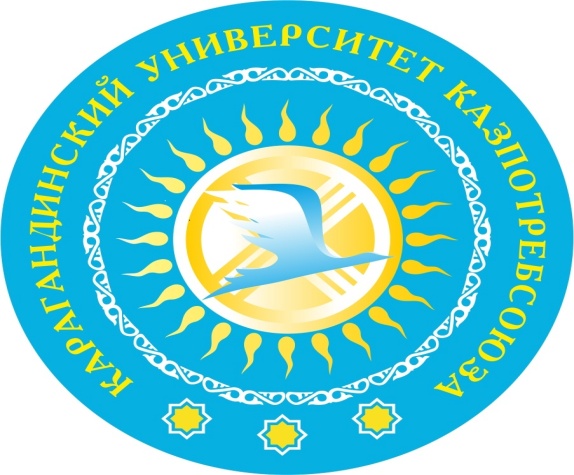 Образовательная программа 5В011500 (6В01401) «Основы права и экономики» Бакалавриат. Срок обучения - 4 годаКАРАГАНДА – 2021-2022Каталог элективных дисциплин, рекомендованный учебно-методическим советом Карагандинского университета Казпотребсоюза (протокол № 4 от «28» января 2021г.). Караганда, КарУ Казпотребсоюза, 2021.Каталог включает в себя перечень элективных дисциплин (компонент по выбору), также краткий курс их программ по специальности «Основы и права экономики». Предназначен для преподавателей и студентов КарУК.ПАМЯТКА СТУДЕНТУУважаемый студент Карагандинского университета Казпотребсоюза!Перед Вами находится Каталог элективных учебных дисциплин. Это систематизированный аннотированный перечень элективных учебных дисциплин. Он составлен с целью создания для Вас возможности самостоятельного, оперативного, гибкого и всестороннего формирования индивидуальной траектории обучения. Это Ваш помощник в составлении Вашего индивидуального учебного плана.При кредитной технологии обучения все учебные дисциплины делятся на 3 цикла – Общеобразовательные (ООД), Базовые (БД) и Профилирующие (ПД). Внутри каждого из этих циклов учебные дисциплины подразделяются на 2 вида – Обязательный компонент и Компонент по выбору (элективные, т. е. выбираемые учебные дисциплины).Дисциплины обязательного компонента установлены Государственным общеобязательным стандартом образования по специальности и изучаются всеми без исключения студентами данной специальности.Элективные учебные дисциплины предлагаются Вам для изучения кафедрами. Из всего перечня элективных учебных дисциплин Вы можете выбрать те, которые интересны именно Вам. Таким образом, Ваш индивидуальный учебный план по каждому циклу учебных дисциплин будет включать в себя 2 раздела: Обязательный компонент и Компонент по выбору (элективные учебные дисциплины).Как выбирать при помощи Каталога элективные учебные дисциплины для включения в Ваш индивидуальный учебный план?В Перечне найдите таблицу Вашего курса и семестра обучения.Уясните себе, сколько всего кредитов отводится Типовым учебным планом на элективные учебные дисциплины.Ознакомьтесь с самим перечнем элективных учебных дисциплин. Обратите внимание на то, что учебные дисциплины объединены в курсы по выбору с соответствующим номером. Из каждой группы элективных дисциплин можно выбрать только одну элективную учебную дисциплину.Прочитайте Описание заинтересовавших Вас элективных учебных дисциплин и сделайте Ваш выбор.Проверьте, чтобы количество выбранных Вами кредитов соответствовало количеству, требующемуся по Типовому учебному плану.Осуществить выбор элективных учебных дисциплин Вам поможет Ваш эдвайзер.ЭЛЕКТИВНЫЕ ДИСЦИПЛИНЫКурс по выбору 1Экология и безопасность жизнедеятельностиПререквизиты: Биология, Человек, общество, правоПостреквизиты: Социальная политика.Целью преподавания дисциплины является формирование экологического мировоззрения, получение глубоких системных знаний и представлений об основах устойчивого развития общества и природы, теоретических и практических знаний по современным подходам рационального использования природных ресурсов и охраны окружающей среды. Вооружить будущих специалистов теоретическими знаниями и практическими навыками, необходимыми для создания безопасных и комфортных условий жизнедеятельности, принятия грамотных решений в условиях чрезвычайных ситуаций по защите населения и производственного персонала объектов хозяйствования от возможных последствий аварии, катастроф, стихийных бедствий.Краткое описание курса: Экология и устойчивое развитие. Экология особи - аутэкология. Экология популяций - демэкология. Экология сообществ - синэкология. Биосфера и ее устойчивость. Концепция живого вещества. Современная биосфера. Глобальные биогеохимические циклы. Экологический кризис и проблемы современной цивилизации. Стратегия, принципы и цели устойчивого развития. Экономические аспекты устойчивого развития. Зеленая экономика и устойчивое развитие. Управление водными ресурсами. Социальные аспекты устойчивого развития. Организационные и теоретические основы безопасности жизнедеятельности. Принципы организации гражданской обороны в РК. Чрезвычайные ситуации, их классификация. Травмы. Раны. Переломы. Кровь. Кровотечения. Инфекционные заболевания. Сердечно-сосудистые заболевания. Признаки жизни и смерти. Реанимация. Ожоги. Обморожения. Утопление. Электротравмы. Тепловые удары. Коллективные и индивидуальные средства защиты населения. Устойчивость работы объектов народного хозяйства. Спасательные и другие неотложные работы в очагах поражения.Ожидаемые результаты: Студент должен:- знать основные закономерности взаимодействия природы и общества; основы функционирования экосистем и развития биосферы; влияние вредных и опасных факторов производства и окружающей среды на здоровье человека; концепцию, стратегии, проблемы устойчивого развития и практические подходы к их решению на глобальном, региональном и локальном уровнях; основы законодательства по охране окружающей среды; принципы организации безопасных производственных процессов.уметь оценивать экологическое состояние природной среды; проводить оценку техногенного воздействия производства на окружающую среду; критическиосмысливать тенденции развития эколого-экономических систем, связанных с использованием природных ресурсов и охарактеризовать их экологические последствия.иметь навыки изучения компонентов экосистем и биосферы в целом; определения оптимальных условий устойчивого развития эколого-экономических систем; ведения логической дискуссии по темам, связанным с решением природоохранных задач; владения стандартными методиками мониторинга окружающей среды; иметь навыки поиска и систематизации научной и специальной литературы.Ф.И.О. ведущего преподавателя: д.х.н., асс.профессор Байкенова Г.Г.Междисциплинарный курс «Ценности «Мәңгілік Ел»Пререквизиты: Человек, общество, право, История Казахстана, Всемирная историяПостреквизиты: ФилософияЦель: воспитание нового поколения специалистов, социально активных членов общества с высоким уровнем развития национального самосознания, национального духа, духа патриотизма, исторического сознания и социальной памяти; духа профессионализма и конкурентоспособности, готовых к активным и решительным действиям по сохранению стабильности, независимости, безопасности нашего государства, способных строить конструктивный диалог с представителями других культур.Краткое описание курса: Аксиология – теория ценностей. Национальная идея «Мәңгілік ел»: характеристика, значение, понятие. «Қазақ елі» - идея национальной консолидации, межнационального общения и общественного согласия. «Мәңгілік ел» ұлттық идеясы аясында болашақ мамандарға ұлттық тәрбие беру. Идея «Қазақ елі - Мәңгілік ел» – основа развития интеллектуального потенциала личности в информационном обществе.Национальное самосознание в структуре сознания человека. Казахстанская этническая толерантность и Ассамблея народа Казахстана: казахстанская модель этнической толерантности и общественного согласия. Истоки духовной культуры казахского народа. Этические основы казахской народной педагогики. Значения понятий «Национальный язык», «государтсвенный язык» и «язык межнационального обшения». Язык - фактор объединения наций. «Культура межнационального общения»: понятие, его структура, функции и значения. Исторические начинания казахстанского межнационального общения.Ожидаемые результаты: Студент должен:- Демонстрировать знание исторического прошлого и наследия народов, проживающих в Казахстане; достижений современного Казахстана; значение общечеловеческих и национальных ценностей в модернизационных процессах казахстанского общества; определять гражданскую идентичность как фактор формирования Нации Единого Будущего.- Быть способным к активным и решительным действиям по сохранению стабильности, независимости, безопасности нашего государства; проявлять высокий уровень национального самосознания, содействовать воспитанию нового казахстанского патриотизма и гражданственности; осознавать личную ответственность за благополучие общества и будущее страны, гражданскую ответственность и новый казахстанский патриотизм.- Использовать методы информационно-поисковой и аналитико-синтетической деятельности при оценке консолидирующих ценностей на базе идеи Мәңгілік Ел; уметь высказать суждения по социально-политическим и социокультурным процессам, явлениям и фактам на основе научного критического анализа; различать стратегии разных типов исследований общества и обосновывать выбор методологии для анализа конкретных проблем; уметь выявлять причинно-следственные связи в общественном развитии и формулировать на этой основе заключения.- Представлять информацию в различных формах сообщений с учетом специфики аудитории; владеть исторической информации; организовывать и участвовать во взаимодействии с профессиональным и окружающим сообществом, работать в группе, владеть различными социальными ролями в коллективе.- Повышать навыки самостоятельной работы и развитие потребности в личностном и профессиональном самосовершенствовании; извлекать пользу из опыта, организовывать взаимосвязь своих знаний и упорядочивать их, видеть перспективы собственной деятельности; развивать лидерские качества и стремиться к социальному и личностному самоопределению и самореализации.- Понимать значение принципов академической честности и проявлять культуру академической честности.Ф.И.О. ведущего преподавателя: к.ф.н., професор Клишина М.В.РелигиоведениеПререквизиты: История Казахстана, Всемирная историяПостреквизиты: Философия.Цель: формирование знаний об основных религиозных направлениях, а также формирование культуры межконфессионального общения и профилактики религиозного экстремизма.Краткое описание курса: Предмет религиоведения. Государство и религия. Ранние формы религии. Иудаизм. Буддизм. Конфуцианство. Даосизм. Индуизм. Раннее христианство. Православие. Католицизм. Протестантизм. Ислам. Нетрадиционные религиозные направления. Псевдорелигиозный экстремизм. Методы профилактики религиозного экстремизмаОжидаемые результаты: студент должен:демонстрировать знание и понимание общетеоретических вопросов религии; социокультурных специфических особенностей религии; истории становления и развития религии как социального феномена, сущности развития религии, ее динамику, эволюцию формирования религиозных норм, особенностей содержательной и обрядовой части различных конфессий; видов религий, их эволюции; нормативно-правовой базы, регламентирующей религиозную политику в казахстанском обществе и в мире;излагать и критически анализировать базовую религиоведческую информацию, особенности и противоречия функционирования религии в современном обществе, ее социальную роль и направления воздействия на различные стороны общественной жизни; аргументировать критерии типологической дистинкции религий; выявлять специфику того или иного вероучения, этических программ, характерных для каждого типа религий; интерпретировать религиозные и религиоведческие тексты, различия культовой практики;трансформировать теоретический уровень осмысления информации в соответствующий ему уровень коммуникативного процесса, аргументировано, доказательно высказывать и обосновывать собственный взгляд на ту или иную религиоведческую проблему, толерантно воспринимать иную позицию.осуществлять межличностные, межкультурные и профессиональные коммуникации, коммуникации в религиозной сфере, используя грамматические знания и речевые средства в устной и письменной формах на государственном, русском и иностранном языках, владеть академическим письмом;демонстрировать корректное поведение в сфере профессионального и личного общения, затрагивающего религиозные аспекты социальных отношений, разрешать конфликтные ситуации, вести диалог в вопросах вероисповедания;определять ценностные ориентации личностного развития; выбирать средства их достижения; проявлять высокий уровень гражданской активности и ответственности в рамках утверждения культуры межконфессиональных отношений в условиях становления гражданского общества; организовывать индивидуальную и коллективную работу в коллективе в контексте реализации Доктрины Национального Единства, Национальной идеи «Мәңгілік Ел», Программы «Рухани Жаңғыру»;понимать значение принципов академической честности и проявлять культуру академической честности.Ф.И.О. ведущего преподавателя: к.ф.н., профессор Клишина М.В.Курс по выбору 2История государства и права Республики КазахстанПререквизиты: История Казахстана, Человек, общество, право.Постреквизиты: Гражданское право РК, Административное право РК. Трудовое право РКЦель: формирование целостного представления об истории возникновения, становления и развития государства и права в Казахстане, историко-патриотического сознания студентов.Краткое описание курса:История государства и права РК: предмет, методы, цели и задачи, историография. Зарождение и развитие первых государственных образований на территории Казахстана. Раннефеодальные монархии на территории Казахстана. Империя Чингисхана и государственные образования на территории Казахстана. Образование Казахского ханства. Политический строй казахского ханства в XV – XVIII вв. Правовая система казахского ханства в XV – XVIII вв. Присоединение Казахстана к России и его государственно-правовые последствия (конец XVIII – начало XIX в.). Административная структура и правовая система Казахстана во второй половине XIX в. Становление и развитие Казахской советской государственности. Государство и право в период становления и утверждения тоталитарной системы. Государственно-правовое развитие Казахстана в 1950-1980 гг. Государственно-правовое развитие Казахстана в условиях распада СССР и обретения независимости. Казахстан как независимое государство и его конституционно-правовое развитие.Ожидаемые результаты: Студент должен:демонстрировать знание и понимание в изучаемой научной области, понимать объективность и закономерность утверждения и развития Республики Казахстан как независимого государства, процесс становления его правовой системы;уметь применять свои знания и понимание с точки зрения профессионального подхода к своей деятельности, проявлять компетентность и демонстрировать выстраивание убедительной аргументации при решении проблем, лежащих в рамках будущей практической деятельности;овладеть системным подходом к изучаемому предмету и использовать полученные знания при изучении других отраслей права и знаний;владеть методами самопознания, самореализации и саморазвития, стремиться к повышению качества своей работы, быть готовым к профессиональному росту, развивать способность к самомотивированию.повышать навыки самостоятельной работы, развивать способности и интерес к творческой деятельности, потребность в непрерывном самообразовании, формировать нравственные, эстетические и социальные ориентиры, необходимые как для формирования мировоззрения и достижения личного успеха, так и для деятельности в интересах общества.Ф.И.О. ведущего преподавателя: д.и.н., проф Абилов К.Ж.Конституционное право Республики КазахстанПререквизиты: История Казахстана, Человек, общество, право.Постреквизиты: Гражданское право РК, Административное право РК. Трудовое право РКЦель: формирование знаний, навыков и умений, необходимых для профессионального становления специалиста-юриста в сфере конституционного права; усвоить основные теоретико-правовые положения конституционного права, уметь анализировать с ихпомощью конкретные ситуации в сфере защиты прав и свобод человека и гражданина, системы органов государственной и судебной власти РК, избирательного права и избирательной системы РК.Краткое описание курса: Конституционное право РК: понятие, предмет, методы; Конституция Республики Казахстан - Основной Закон государства и общества; Основы конституционного строя Республики Казахстан; Основы правового статуса человека и гражданина в Республике Казахстан; Конституционные основы организации и деятельности общественных объединений в Республике Казахстан; Избирательное право и избирательные системы Республики Казахстан; Республиканский референдум; Конституционная система государственных органов Республики Казахстан; Конституционно-правовой статус Президента Республики Казахстан; Конституционно- правовой статус Парламента Республики Казахстан; Конституционно-правовой статус депутата Парламента Республики Казахстан; Конституционно-правовой статус Правительства Республики Казахстан; Конституционный контроль в Республике Казахстан; Конституционные основы судебной власти в Республике Казахстан; Конституционно-правовые основы местного государственного управления и самоуправления в Республике КазахстанОжидаемые результаты: Студент должен:-знать основные институты конституционного права, источники конституционного права, теоретико-правовые основы конституционного права, особенности функции правовой системы и государственного механизма РК, содержание и принципы правового положения человека и гражданина, структуру, правовой статус, порядок формирования и конституционные принципы деятельности государственных органов;-овладеть теоретическими и практическими навыками применения норм конституционного законодательства при решении практических задач;-иметь навыки самостоятельной работы, понимать необходимость постоянного обновления профессиональных знаний в свете динамики развития конституционного законодательства Республики Казахстан.Ф.И.О. ведущего преподавателя: к.ю.н., доцент Сидорова Н.В.ЭЛЕКТИВНЫЕ ДИСЦИПЛИНЫКурс по выбору 1 СамопознаниеПререквизиты: МК «Ценности «Мангілік Ел». Философия.Постреквизиты: Производственная практика, Преддипломная практика, Написание дипломной работыЦель: формирование системных представлений о роли и месте самопознания в личностном и профессиональном развитии личности будущего педагога.Краткое описание курса: Сущность самопознания. Самопознание как условие самореализации личности. Общая характеристика самопознания как процесса. Уникальность внутреннего мира человека. Позитивное мышление и внутренняя гармония. Внутренние ресурсы человека. Общение как средство достижения взаимопонимания между людьми. Роль семьи и родственных отношений в жизни человека. Нравственные идеалы современной молодежи. Целостность мира и взаимозависимость человека, общества и природы. Профессиональное самопознание и саморазвитие педагога. Рефлексия как механизм самопознания педагога.Профессиональное общение, наставничество, портфолио как инструменты профессионального самопознания и развития педагога. Гуманистическая позиция педагога – основа осуществления успешной педагогической поддержки самопознания и саморазвития учащихся. Педагогическая поддержка самопроцессовОжидаемые результаты:Демонстрировать знание и понимание сущности самопознания как процесса, закономерностей и механизмов личностного роста; основных методов самопознания и саморазвития личности; роли самопознания в процессе исследования внутреннего мира личности; демонстрировать личностную и профессиональную конкурентоспособность, гражданскую позицию;Применять методы самопознания; приемы рефлексии, саморегуляции, самоанализа, активного слушания и коммуникации в практических ситуациях; использовать профессиональную лексику;Выявлять потребность человека в самопознании и творческой самореализации, какими потенциальными возможностями он обладает, его интеллектуальные качества, черты характера, как следует строить отношения с окружающими людьми;Представлять информацию в различных формах сообщений с учетом специфики аудитории; организовывать взаимодействие с профессиональным и окружающим сообществом; работать в группе, владеть навыками рефлексии, самоанализа, самовоспитания; иметь опыт нравственного поведения в учебных, жизненных ситуациях; дискуссировать;Владеть методами самопознания, самореализации и саморазвития; проводить оценку качества своей работы; планировать профессиональный рост; рефлексировать;Формулировать проблему исследования и планировать исследование; использовать методы информационно-поисковой и аналитико-синтетической деятельности;интерпретировать статистические данные; докладывать и иллюстрировать результаты исследования; владеть навыками академического письма;Давать суждение и проводить оценку изучения личностных характеристик, понимать собственное внутреннее состояние; определять причинно-следственные зависимости между социальными явлениями; прогнозировать результаты развития социальных явлений; оценивать соответствие выводов имеющимся данным; оценивать значимость.Понимать значение принципов академической честности и проявлять культуру академической честности.Ф.И.О. ведущего преподавателя: магистр, ст.преп Джабаева Г.Н.Содержание и методика психосоциальной работы Пререквизиты: ПсихологияПостреквизиты: Производственная практика, Преддипломная практика, Написание дипломной работыЦель: формирование системных представлений о научно–методических, содержательных и технологических основах психосоциальной практики,овладение технологиями и навыками психосоциальной работы с разными категориями населения.Краткое описание курса: Введение в курс «Содержание и методика психосоциальной работы». Функции психосоциальной работы, их взаимосвязь. Социальная дезадаптация как объект и предмет психосоциальной работы. Психологическая помощь: границы профессиональной компетенции бакалавра по социальной работе. Содержание психосоциальной работы с различными категориями населения. Теории социализации, социальной адаптации и дезадаптации личности. Психология трудных жизненных ситуаций и стратегии поведения. Посттравматический синдром и психическая травма как объект профилактики и реабилитации. Теории агрессии и насилия, условия психосоциальной помощи жертвам насилия. Аддиктивность как результат социального неблагополучия. Методика и технология индивидуальной психосоциальной работы. Методика работы с группой: процесс, содержание. Частные аспекты психосоциальной работы. Частные методики и технологии психосоциальной практики. Модель формирования ресурсов здоровьесбережения специалистов в системе профессиональной социальной работы.Ожидаемые результаты: Студент:демонстрирует знание основных понятий и категорий психосоциальной деятельности, особенностей и закономерностей функционирования и развития психики, перспектив развития современной психологии и понимать значение психологических знаний в профессиональной деятельности социального работника;применяет методы контактной психосоциальной помощи, консультирование и профилактические мероприятия с объектами социальной работы; умеет разрабатывать микропроекты психосоциальной помощи и поддержки личности при выработке жизненной программы;осуществляет аналитико-синтетическую деятельность в оценке психосоциальной помощи в структуре научного знания и общественного функционирования, комплексных программах психосоциальной помощи;представляет интерпретацию результатов психосоциальной работы; эффективности инструментария, методов и технологий психосоциальной работы с различными группами населения в различных жанрах академического письма;коммуницирует в устной и письменной формах для решения задач организационного, межличностного и межкультурного взаимодействия; осуществляет готовность к социальному взаимодействию и сотрудничеству в учебной деятельности;демонстрирует способности к самопознанию, самовоспитанию, самореализации и самообразованию; стремление к повышению качества своей работы, готовность к профессиональному росту; способность к самомотивированиюпонимает значение принципов академической честности и проявляет культуру академической честности.Ф.И.О. ведущего преподавателя: к.п.н., доцент Кенжебаева С.К.Курс по выбору 2 АкмеологияПререквизиты: Психология, Введение в педагогическую профессию, ФилософияПостреквизиты: Производственная практика, Преддипломная практика, Написание дипломной работыЦель: формирование профессиональной компетенции, необходимой для осуществления работы педагога. В круг задач изучения курса входит, во-первых, сформировать представление об особенностях вершины профессиональной работы; во-вторых, раскрыть сущность акмеологии в контексте профессионального и личностного развития; в-третьих, способствовать формированию необходимых профессиональных умений в решении практических задач с применением акмеологических знаний.Краткое описание курса: Акмеология как наука о путях достижения профессионального расцвета. Определение акмеологии как научной дисциплины. Основные этапы становления акмеологии. Основные направления современной акмеологии. Акмеологическая позиция психолога в образовании. Специфика общеметодологических принципов научного исследования в акмеологии. Показатели психического развития. Социальная ситуация развития. Организованная социально-педагогическая ситуация. Зрелость социально-психологического развития человека в контексте акмеологии. Вершины профессионального развития личности. Пути достижения вершин профессионального развития личности.Ожидаемые результаты: Студент должен:- демонстрировать акмеологические знания о сущности и закономерностях развития человека на ступени его зрелости;- уметь организовывать индивидуальную и групповую работу, мотивирующую на достижение высоких результатов в учебной деятельности;- уметь проводить диагностику индивидуальных способностей человека;- уметь использовать методы акмеологии в индивидуальном консультировании.демонстрировать способности к самопознанию, самовоспитанию, самореализации и самообразованию; стремление к повышению качества своей работы, готовность к профессиональному росту; способность к самомотивированиюпонимать значение принципов академической честности и проявлять культуру академической честности.Ф.И.О. ведущего преподавателя: д.п.н., профессор Минжанов Н.А.Человеческое развитиеПререквизиты: Современная история Казахстана, Религиоведение, ФилософияПостреквизиты: Производственная практика, Преддипломная практика, Написание дипломной работыЦель: формирование знаний о сущности концепции человеческого развития, состоянии и перспективах человеческого развития в Республике Казахстан и за рубежом.Краткое описание курса: Возникновение и основные положения концепции ЧР. Измерения и показатели человеческого развития. Индексы человеческого развития (ИЧР). Человеческое развитие(ЧР) и цели развития тысячелетия. Экономический рост и ЧР. Занятость и ЧР. Уровень жизни и человеческое развитие. Бедность и ЧР. Социальная защита и человеческое развитие. Здоровье и продолжительность жизни. Демографические аспекты человеческого развития. Образование и ЧР. Гендерные аспекты человеческого развития. Экологические аспекты устойчивого развития. Эффективное управление в интересах человеческого развития. Влияние процесса глобализации на человеческое развитие.Ожидаемые результаты: студент должен:-Демонстрировать знания о сущности концепции человеческого развития, возникновения и эволюцию этой идеи в целом, зарождение и становление концепции человеческого развития в РК.-Применять правовые знания организационно-экономических основ социального обеспечения и социального страхования, экономико-математические знания, проявлять высокий уровень экономической культуры, докладывать и иллюстрировать аргументы при решении ситуативных задач; интерпретировать явления реальной действительности.-Представлять информацию в различных формах сообщений с учетом специфики аудитории; организовывать взаимодействие с профессиональным и окружающим сообществом; работать в группе, дебатировать, оценивать логику построения письменного текста и устного выступления.-Выявлять взаимосвязи и взаимозависимости, вычленять части целого; проводить различие между фактами и следствиями; анализировать и оценивать значимость данных.-Формулировать проблему исследования, использовать методы информационно- поисковой и аналитико - синтетической деятельности при решении предметных задач; использовать знания организационно-экономических основ социального обеспечения и социального страхования, проявлять высокий уровень экономической культуры.-Владеть концептуальными основами подхода к анализу ситуации в мире и стране с точки зрения человеческого развития; понимать социальную политику государства, перспективы развития демографических показателей; владеть навыками межотраслевой коммуникации.-Оценивать личностную и профессиональную конкурентоспособность, гражданскую позицию, физическую и экологическую культуру, сформированность критического мышления, креативность и готовность к коллаборации.-Понимать значение принципов академической честности и проявлять  культуру академической честности.Ф.И.О. ведущего преподавателя: ст.преп Джабаева Г.Н.Курс по выбору 3Оcновы гражданского обществаПререквизиты: Современная история Казахстан, МК «Ценности «Мангілік Ел». КонфликтологияПостреквизиты: Производственная практика, Преддипломная практика, Написание дипломной работыЦель: формирование знаний об основных концепциях гражданского общества, методологических подходах к анализу особенностей гражданского общества, его признаков, функций, структуры, а также умений и навыков культуры диалога в целях формирования гражданской грамотности, гражданской активности, в том числе в раках основных институтов гражданского общества. Помочь студентам разобраться в смысловых и структурных переплетениях таких понятий структур и процессов как "гражданское общество", "общественные объединения", "гражданские инициативы", "политические движения и блоки", "политические партии", "политическое участие"Раскрыть возможности концепции гражданского общества как инструмента анализа политического развития общества на основе изучения мирового опыта использования этого понятия.Краткое описание курса: Предмет дисциплины «Основы гражданского общества». Идея гражданского общества: история и современность. Политическая культура, политическая социализация и гражданское общество. Гражданское общество и политический режим. Классификация политических режимов гражданского общества. Гражданское общество: перспектива формирования и развития в Казахстане. Социальная структура гражданского общества. Организационная структура гражданского общества. Институты гражданского общества. Ассамблея народа Казахстана – важнейший институт гражданского общества. Функции гражданского общества. Модели взаимодействия гражданского общества и государственной власти. Формы взаимодействия государства с некоммерческими организациями. Гражданские инициативы. Гражданские инициативы и диалог «власть- общество». Платформы и площадки для реализации гражданских инициатив. Гражданская компетентность и гражданская позиция молодежи.Ожидаемые результаты: Студент должен:демонтрировать знание о теоретических основах, исторических условиях и исследовательских подходах к определению понятия «гражданского общества» и еговзаимодействия с государством; о существующих в мире устойчивых формах взаимодействия структур гражданского общества с государством;уметь использовать междисциплинарный подход для комплексного анализа развития гражданского общества, применять избранную теоретическую конструкцию к анализу конкретных периодов становления гражданского общества и конкретных действующих институтов гражданского общества; адаптировать современные социальные технологии взаимодействия органов государственной власти и институтов гражданского общества в рамках актуальной экономической и социально-политической ситуации;осуществлять анализ эффективности функционирования институтов гражданского общества, форм их взаимодействия с институтами государственной власти в реальной практике в современном Казахстане, критически оценивать варианты управленческих решений в рамках взаимодействия органов государственной власти и институтов гражданского общества;владеть навыками самостоятельной работы поиска необходимой информации в рамках существующих справочно-правовых систем, информационных ресурсов институтов гражданского общества и органов государственной власти, использования информации в решении профессиональных задач и ситуациях социального взаимодействия; представлять информацию в различных формах сообщений с учетом специфики аудитории; владеть академическим письмом;повышать навыки самостоятельной работы и развитие потребности в личностном и профессиональном самосовершенствовании; извлекать пользу из опыта, организовывать взаимосвязь своих знаний и упорядочивать их, видеть перспективы собственной деятельности.проявлять гражданскую грамотность в ситуации решения проблем гражданского общества, способность корректно выражать и аргументированно отстаивать собственное мнение по вопросам, имеющим социальную значимость;демонстрировать понимание тенденций и перспектив развития общества, роль институтов гражданского общества и личной гражданской ответственности в процессе модернизации казахстанского общества.понимать значение принципов академической честности и проявлять культуру академической честности.Ф.И.О. ведущего преподавателя: к.ф.н., профессор Клишина М.В.Социальные технологии в воспитательной работе педагогаПререквизиты: Педагогика, Психология, Инклюзивное образованиеПостреквизиты: Производственная практика, Преддипломная практика, Написание дипломной работы.Цель: формирование знаний о социальных технологиях в воспитательной работе педагога Краткое описание курса: Социально-педагогические технологии сущность и тип. Основные характеристики социальнопедагогических технологий. Классификация социальнопедагогических технологий. Типы социальнопедагогических технологий. Социальнопедагогические технологии работы педагога в системе инклюзивного образования.Ожидаемые результаты: студент должен:- демонстрировать знание социально-педагогических технологий;владеть навыками применения социально-педагогических технологий в воспитательной работе педагога;- уметь творчески применять социальные технологии в профессиональной деятельностидемонстрировать способности к самопознанию, самовоспитанию, самореализации и самообразованию; стремление к повышению качества своей работы, готовность к профессиональному росту; способность к самомотивированиюпонимать значение принципов академической честности и проявлять культуру академической честности.Ф.И.О. ведущего преподавателя: Д.п.н., профессор Минжанов Н.А.Курс по выбору 4Основы педагогического мастерстваПререквизиты: Педагогика, Психология, Введение в педагогическую профессию, Инклюзивное образование, Методиака преподавания основ права и экономикиПостреквизиты: Производственная практика, Преддипломная практика, Написание дипломной работы.Цель: формирование у студентов о целостной структуре профессиональной деятельности педагога, его личности ознакомление их с сущностью и содержанием педагогического мастерства, вторжение знаниями структурных составляющих основ педмастерства: педагогических способностей, педагогической техники и средств педагогического воздействия, элементов театральной педагогики и ораторского искусстваКраткое описание курса: Педагогическое мастерство как профессиональная подготовленность педагога к специфике педагогической деятельности. Педагогическое мастерство, его сущность и содержание. Выдающиеся мастера педагогического труда. Педагогическая техника как элемент педагогического мастерства. Речь педагога как условие педагогического мастерства. Педагогическое общение в структуре профессионального мастерства. Мастерство преподавателя в управлении учебно- воспитательным процессом средних учебных заведенийОжидаемые результаты: студент должен:демонстрировать знания и способности творческого применения закономерностей, форм, методов и средств управления образовательным процессом, проектировать учебно- воспитательный процесс с учетом обновленной школьной программы и инклюзивного образования Демонстрировать знания в области педагогического мастерства в практической работе; характеризовать компоненты педагогического мастерства, устанавливать их взаимосвязь;владеть умениями организации индивидуальной и коллективной воспитательной работы с учащимися в контексте реализации Доктрины Национального Единства, Национальной идеи «Мәңгілік Ел», Программы «Рухани Жаңғыру». Уметь анализировать собственное поведение в области воспитания и обучения учащихся, свои профессиональные качества; владеть педагогической техникой, своим настроением, эмоциями, голосом, интонацией;управлять своим психическим состоянием разнообразными способами; уметь высказать суждения и принимать решения по социальным, научным или этическим проблемам и интерпретировать социальные процессы, явления и факты на основе научного анализа;демонстрировать понимание социальной значимости профессии педагога, мотивированность на взаимодействие с социальной средой и ее педагогизацию и системные знания в области методологии педагогики, инклюзии, способность адекватно реагировать на вызовы времени в условиях повышения требований к качеству образования.владеть современными инновационными и интерактивными методиками обучения и критериального оценивания по основам права и экономики, методами организации научных исследований в педагогике и применять их на практике. Уметь самостоятельно анализировать и синтезировать, творчески преобразовывать полученную информацию для совершенствования профессиональной деятельности. Владеть методами самопознания, самореализации и саморазвития, стремиться к повышению качества своей работы.понимать значение принципов академической честности и проявлять культуру академической честности.Ф.И.О. ведущего преподавателя: д.п.н., профессор Муликова С.А.Информационно-коммуникационные технологии в профессиональной деятельности Пререквизиты: Информационно-коммуникационные технологииПостреквизиты: Производственная практика, Преддипломная практика, Написание дипломной работы.Цель: формирование информационной компетентности всех участников образовательного процессаКраткое описание курса: Информационные технологии. Требования к профессионально- педагогическим качествам учителя, по использованию в обучении информационно- коммуникационных технологий. Информация  из сети Интернет. Виды  коммуникации.Обмен информацией между участниками образовательного процесса. Роль ИКТ в решении дидактических задач.Ожидаемые результаты: студент должен:знать способы активизации мыслительной деятельности учащихся;владеть методами повышения интенсивности учебного процесса;овладеть навыками живого общения с представителями других стран и культур;обеспечить гибкость учебного процесса.демонстрировать способности к самопознанию, самовоспитанию, самореализации и самообразованию; стремление к повышению качества своей работы, готовность к профессиональному росту; способность к самомотивированиюпонимать значение принципов академической честности и проявлять культуру академической честности.Ф.И.О. ведущего преподавателя: д.п.н., процессор Муликова С.А.Курс по выбору 5Актуальные проблемы дидактики средней школыПререквизиты: Педагогика, Психология. Методика преподавания основ права и экономикиПостреквизиты: Производственная практика, Преддипломная практика, Написание дипломной работыЦель: : сформировать у обучающихся глубокие теоретические знания по основам дидактике средней школы; умения использовать теоретические знания на практике; навыки применения педагогических технологий, методов, форм и средств эффективной организации учебно-воспитательного процесса в средней школеКраткое описание курса: Дидактика как теория образования и обучения. Процесс обучения в средней школе. Принципы обучения. Задачи и содержание общего среднего образования. Факторы обучения в средней школе. Мотивация учения школьников. Закономерности обучения. Методы обучения в средней школе. Интерактивные методы обучения в школе. Формы организации обучения в средней школе. Средства обучения в средней школе. Дифференциация обучения в средней школе. Преподавание как творческая деятельность учителя. Педагогический контроль качества процесса обучения. Диагностика обучения.Ожидаемые результаты: студент должен:- Демонстрировать знания и способности творческого применения закономерностей, форм, технологий. методов и средств управления образовательным процессом, проектировать учебно-воспитательный процесс с учетом обновленной школьной программы и инклюзивного образования.- Демонстрировать понимание социальной значимости профессии педагога, мотивированность на взаимодействие с социальной средой и ее педагогизацию и системные знания в области методологии педагогики, инклюзии, способность адекватно реагировать на вызовы времени в условиях повышения требований к качеству образования.- Владеть современными инновационными и интерактивными методиками обучения и критериального оценивания по основам права и экономики, методами организации научных исследований в педагогике и применять их на практике. Уметь самостоятельно анализировать и синтезировать, творчески преобразовывать полученную информацию для совершенствования профессиональной деятельности. - Демонстрировать знания и способности творческого применения закономерностей, форм, методов и средств управления образовательным процессом, проектировать учебно-воспитательный процесс с учетом обновленной школьной программы и инклюзивного образования.- Владеть методами самопознания, самореализации и саморазвития; стремиться к повышению качества своей работы, быть готовым к профессиональному росту, развивать способность к самомотивированию.- Планировать научную работу, формулировать проблему исследования, предлагать решения проблемы, владеть навыками академического письма.- Аргументировать и отстаивать свою точку зрения, критиковать и оценивать суждения, владеть навыками академического письма.- Понимать значение принципов академической честности и проявлять культуру академической честности.Ф.И.О. ведущего преподавателя: д.п.н., проф. Муликова С.А.Сравнительная педагогикаПререквизиты: Педагогика, Психология. Методика преподавания основ права и экономикиПостреквизиты: Производственная практика, Преддипломная практика, Написание дипломной работыЦель: Вооружение будущих педагогов глубокими всесторонними знаниями и умениями по сравнительной педагогикеКраткое описание курса: Сравнительная педагогика как наука. Понятийно- категориальный аппарат сравнительной педагогики. Частная методология сравнительно- педагогического исследования. Методы сравнительно педагогических исследований. Этапы развития сравнительной педагогики. Развитие сравнительной педагогики в Казахстане. Тенденции развития образования в ХХв.-ХХI в. Ориентация образовательных систем на непрерывное образование. Управление образованием и его финансировании. Состояние и особенности развития дошкольного воспитания в зарубежных странах. Средняя школа за рубежом. Реформы общеобразовательной школы. Роль и место частной школы в системе образования. Основные тенденции развития профобразования в зарубежных странах. Современное состояние и   тенденции развития высшей школы ведущих стран мира. Вариативность высшего образования в эпоху глобализации. Система подготовки педагогических и научных кадров за рубежом. Сравнительное образование в миреОжидаемые результаты: студент должен:-знать о различных сторонах социальных и педагогических процессов, происходящих в мире;-уметь анализировать, сопоставлять и выявлять тенденции развития образования; Уметь выражать свою точку зрения по социально-экономическим проблемам, находить компромиссные решения по спорным вопросам; Умения воспроизводить знание как систему логически взаимосвязанных научных представлений;иметь целостное представление о теории и методике сравнительной педагогики, способствующие формированию педагогической культуры;-обладать навыками в области права в учебных заведениях с использованием современных компьютерных технологий; Навыками рефлексии, самоконтроля и коррекции процесса и результата социально-педагогической деятельности.демонстрировать способности к самопознанию, самовоспитанию, самореализации и самообразованию; стремление к повышению качества своей работы, готовность к профессиональному росту; способность к самомотивированию- понимать значение принципов академической честности и проявлять культуру академической честности.Ф.И.О. ведущего преподавателя: д.п.н., проф. Муликова С.А.Курс по выбору 6Методы и организация научных исследований в педагогикеПререквизиты: Введение в педагогическую профессию, ПедагогикаПостреквизиты: Написание дипломной работыЦель: ознакомление студентов с методологическими и теоретическими основами научных исследований, с методикой организации научного исследования, требованиями, предъявляемыми к организации научного труда.Краткое описание курса: Основные этапы развития методологии науки. Наука как социокультурный феномен и её место в современном мире. Методология научных исследований. Законы и их роль в научном исследовании. Природа научного метода, его виды и функции. Методы эмпирического исследования. Методы теоретических исследований. Характеристики научной деятельности. Информационное обеспечение научно-исследовательского процесса. Организация и проведение научных исследований. Психология научного творчества. Правовые основы в сфере науки и научно-технической деятельности. Методика работы с источниками информации. Организация, виды и формы научной работы студентов. Написание и оформление научных работ студентов.Ожидаемые результаты: Студент должен:демонстрировать знания о науке как социокультурном феномене; воспроизводить термины, конкретные научные факты, научные методы, основные понятия, правила и принципы.Выделять из окружающей действительности научные факты, явления, события и описывать их на языке науки; объяснять и прогнозировать развитие научных проблем, опираясь на закономерности научных теорий; конструировать и заниматься научно- исследовательской деятельностью; владеть научной методологией; объяснять факты, правила, принципы; предположительно описывать будущие последствия, вытекающие из имеющихся данных.Вычленять части целого; выявлять взаимосвязи; определять принципы организации целого; видеть ошибки и упущения в логике рассуждения; проводить различие между фактами и следствиями; оценивать значимость данных.Представлять информацию в различных формах сообщений с учетом специфики аудитории; организовывать взаимодействие с профессиональным и окружающим сообществом; работать в группе, владеть различными социальными ролями в коллективе; дискуссировать и совершенствовать предлагать научные методы и научную деятельность; оценивать логику построения письменного текста и устного выступления.Владеть методами самопознания, самореализации и саморазвития; проводить оценку качества своей работы; планировать профессиональный рост; рефлексировать.Формулировать проблему исследования и планировать исследование; использовать методы информационно-поисковой и аналитико-синтетической деятельности; интерпретировать статистические данные; докладывать и иллюстрировать результаты исследования; владеть навыками академического письма; предлагать план эксперимента или других действий; составлять схемы задачи.Давать суждение и проводить оценку изучаемых фактов, явлений, теорий; определять причинно-следственные зависимости между научными явлениями; прогнозировать результаты развития научных явлений; оценивать соответствие выводов имеющимся данным; оценивать значимость продукта научной деятельности.Понимать значение принципов академической честности и проявлять культуру академической честности.Ф.И.О. ведущего преподавателя: д.п.н., профессор Муликова С.А.Информационно-аналитические технологии в профессиональной деятельности Пререквизиты: Введение в педагогическую профессию, ПедагогикаПостреквизиты: Написание дипломной работыЦель: Сформировать знания об информационно-аналитических технологиях в проыессиональной педагогической деятельностиКраткое описание курса: Сетевые технологии обработки информации и защита информации. Виды компьютерных сетей. Службы Интернета. Информационные ресурсы Интернет. Основные угрозы и методы обеспечения информационной безопасности. Принципы защиты информации от несанкционированного доступа. Специализированное прикладное программное обеспечение. Понятие правовой информации. Информационно – поисковые системы. Специализированное прикладное программное обеспечение. Официальный интернет-портал правовой информации. Государственная система правовой информации. Прикладные программные средства.Ожидаемые результаты: студент должен:владеть знаниями в области информационно-аналитических технологий;владеть навыками использования информационно-аналитических технологий в педагогической деятельности;владеть средствами, методами и технологиями информационный среды.уметь управлять информационно-аналитическими технологиями.демонстрировать способности к самопознанию, самовоспитанию, самореализации и самообразованию; стремление к повышению качества своей работы, готовность к профессиональному росту; способность к самомотивированию.- понимать значение принципов академической честности и проявлять культуру академической честности.Ф.И.О. ведущего преподавателя: д.п.н., профессор Муликова С.А.Зав.кафедрой СР и АНКк.п.н., доцент	Абдакимова М.К.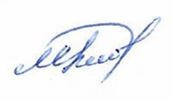 ЦиклдисципКод дисцип.Наименование дисциплинКол.кред.Семестр1 курс1 курс1 курс1 курс1 курсКурс по выбору 1Курс по выбору 1Курс по выбору 1Курс по выбору 1Курс по выбору 1ООДEBZhЭкология и безопасность жизнедеятельности52ООДМК TsMEМК «Ценности "Мәңгілік Ел"52ООДRelРелигиоведение52Курс по выбору 2Курс по выбору 2Курс по выбору 2Курс по выбору 2Курс по выбору 2БДIGPRKИстория государства и права Республики Казахстан51БДKPRKКонституционное право РК51ЦиклдисципКод дисцип.Наименование дисциплинКол.кред.Семестр4 курс4 курс4 курс4 курс4 курсКурс по выбору 1Курс по выбору 1Курс по выбору 1Курс по выбору 1Курс по выбору 1ПДSam 4305Самопознание57ПДSMPR 4305Содержание и методика психосоциальной работы57Курс по выбору 2Курс по выбору 2Курс по выбору 2Курс по выбору 2Курс по выбору 2БДAkm 4218Акмеология57БДChR 4218Человеческое развитие57Курс по выбору 3Курс по выбору 3Курс по выбору 3Курс по выбору 3Курс по выбору 3БДOGO 4220Основы гражданского общества57БДSTVRP4220Социальные технологии в воспитательной работе педагога57Курс по выбору 4Курс по выбору 4Курс по выбору 4Курс по выбору 4Курс по выбору 4ПДОPM4308Основы педагогического мастерства57ПДIKTPD 4308Информационно-коммуникативные технологии в профессиональнойдеятельности57Курс по выбору 5Курс по выбору 5Курс по выбору 5Курс по выбору 5Курс по выбору 5БДAPDSSh4221Актуальные проблемы дидактикисредней школы57БДSP4221Сравнительная педагогика57Курс по выбору 6Курс по выбору 6Курс по выбору 6Курс по выбору 6Курс по выбору 6ПДMONIP4309Методы и организация научныхисследований в педагогике57ПДIATPD4309Информацинно-аналитические технологии в профессиональнойдеятельности57